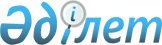 О признании утратившими силу некоторых решений Правительства Республики КазахстанПостановление Правительства Республики Казахстан от 26 июля 2016 года № 440
      Правительство Республики Казахстан ПОСТАНОВЛЯЕТ:
      1.  Признать утратившими силу некоторые решения Правительства Республики Казахстан согласно приложению к настоящему постановлению.
      2. Настоящее постановление вводится в действие по истечении десяти календарных дней после дня его первого официального опубликования. Перечень утративших силу некоторых решений
Правительства Республики Казахстан
      1. Постановление Правительства Республики Казахстан от 27 апреля 2009 года № 586 "Об утверждении Правил оказания платных видов деятельности по реализации товаров (работ, услуг) государственными учреждениями в сферах лесного хозяйства, особо охраняемых природных территорий и расходования ими полученных при этом денежных средств" (САПП Республики Казахстан, 2009 г., № 20, ст. 184). 
      2. Постановление Правительства Республики Казахстан от 13 августа 2010 года № 816 "О внесении изменений и дополнений в постановление Правительства Республики Казахстан от 27 апреля 2009 года № 586 и признании утратившим силу постановления Правительства Республики Казахстан от 30 сентября 2003 года № 1003" (САПП Республики Казахстан, 2010 г., № 49, ст. 441). 
      3. Постановление Правительства Республики Казахстан от 4 августа 2011 года № 913 "О внесении дополнения в постановление Правительства Республики Казахстан от 27 апреля 2009 года № 586 "Об утверждении Правил оказания платных видов деятельности по реализации товаров (работ, услуг) государственными учреждениями в сферах лесного хозяйства, особо охраняемых природных территорий и расходования ими полученных при этом денежных средств" (САПП Республики Казахстан, 2011 г., № 51, ст. 701). 
      4. Постановление Правительства Республики Казахстан от 1 сентября 2011 года № 1002 "О внесении изменений и дополнения в некоторые решения Правительства Республики Казахстан" (САПП Республики Казахстан, 2011 г., № 53, ст. 746). 
					© 2012. РГП на ПХВ «Институт законодательства и правовой информации Республики Казахстан» Министерства юстиции Республики Казахстан
				
Премьер-Министр
Республики Казахстан
К. МасимовПриложение
к постановлению Правительства
Республики Казахстан
от 26 июля 2016 года № 440